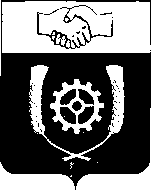 РОССИЙСКАЯ ФЕДЕРАЦИЯ                                  АДМИНИСТРАЦИЯМУНИЦИПАЛЬНОГО РАЙОНА            КЛЯВЛИНСКИЙ          Самарской области        ПОСТАНОВЛЕНИЕ         09.06.2018г. № 201  О внесении изменений в отдельные нормативныеправовые акты администрации муниципальногорайона Клявлинский Самарской областиВ целях приведения нормативной правовой базы Администрации муниципального района Клявлинский Самарской области в соответствие действующему законодательству, рассмотрев протесты Прокуратуры Клявлинского района от 28.05.2018 г. № 07 – 18 – 2018 серия КЯ № 003017; от 28.05.2018 г. № 07 – 18 – 2018 серия КЯ № 003018; от 28.05.2018 г. № 07 – 18 – 2018 серия КЯ № 003019;  от 28.05.2018 г. № 07 – 18 – 2018 серия КЯ № 003020; от 28.05.2018 г. № 07 – 18 – 2018 серия КЯ № 003014; от 28.05.2018 г. № 07 – 18 – 2018 серия КЯ № 003025; от 28.05.2018 г. № 07 – 18 – 2018 серия КЯ № 003015; от 28.05.2018 г. № 07 – 18 – 2018 серия КЯ № 003027; от 28.05.2018 г. № 07 – 18 – 2018 серия КЯ № 003013; от 28.05.2018 г. № 07 – 18 – 2018 серия КЯ № 003012;  от 28.05.2018 г. № 07 – 18 – 2018 серия КЯ № 003026;  от 28.05.2018 г. № 07 – 18 – 2018 серия КЯ № 003004; от 28.05.2018 г. № 07 – 18 – 2018 серия КЯ № 003003; от 28.05.2018 г. № 07 – 18 – 2018 серия КЯ № 003011; от 28.05.2018 г. № 07 – 18 – 2018 серия КЯ № 003002; от 28.05.2018 г. № 07 – 18 – 2018 серия КЯ № 003001;  от 28.05.2018 г. № 07 – 18 – 2018 серия КЯ № 003010;  от 28.05.2018 г. № 07 – 18 – 2018 серия КЯ № 003009;  от 28.05.2018 г. № 07 – 18 – 2018 серия КЯ № 003023;  от 28.05.2018 г. № 07 – 18 – 2018 серия КЯ № 003006;  от 28.05.2018 г. № 07 – 18 – 2018 серия КЯ № 003028;  от 28.05.2018 г. № 07 – 18 – 2018 серия КЯ № 003022, Администрация муниципального района Клявлинский ПОСТАНОВЛЯЕТ:1. Внести в постановление Администрации муниципального района Клявлинский Самарской области от 05.09.2014 г. № 514 «Об утверждении Административного регламента предоставления Администрацией муниципального района Клявлинский муниципальной услуги по согласованию плана снижения сбросов загрязняющих веществ, иных веществ и микроорганизмов в поверхностные водные объекты и на водосборные площади на территории муниципального района Клявлинский Самарской области» следующие изменения:1.1. В главе 5 Административного регламента п. 5.1 изложить в следующей редакции: «5.1. Заявители и иные заинтересованные лица (далее – заявители) вправе обратиться с жалобой на действия (бездействие) администрации муниципального района Клявлинский Самарской области, должностных лиц администрации муниципального района Клявлинский Самарской области, либо муниципального служащего, многофункционального центра, работника многофункционального центра, а также организаций, предусмотренных частью 1.1 статьи 16 Федерального закона от 27.07.2010 N 210-ФЗ "Об организации предоставления государственных и муниципальных услуг",  а также принимаемые ими решения при предоставлении муниципальной услуги (далее – жалоба)  Главе муниципального района Клявлинский Самарской области (лицу, его замещающему)».2. Внести в постановление Администрации муниципального района Клявлинский Самарской области от 15.08.2014 г. № 444 «Об утверждении Административного регламента предоставления муниципальным учреждением «Комитет по управлению муниципальным имуществом администрации муниципального района Клявлинский Самарской области» муниципальной услуги по выдаче схемы расположения земельного участка на кадастровом плане или кадастровой карте территории муниципального района Клявлинский Самарской области следующие изменения:2.1. В главе 5 Административного регламента п. 5.1 изложить в следующей редакции: «5.1. Заявители и иные заинтересованные лица (далее – заявители) вправе обратиться с жалобой на действия (бездействие) муниципального учреждения «Комитет по управлению муниципальным имуществом администрации муниципального района Клявлинский Самарской области», должностных лиц муниципального учреждения «Комитет по управлению муниципальным имуществом администрации муниципального района Клявлинский Самарской области», либо муниципального служащего, многофункционального центра, работника многофункционального центра, а также организаций, предусмотренных частью 1.1 статьи 16 Федерального закона от 27.07.2010 N 210-ФЗ "Об организации предоставления государственных и муниципальных услуг",  а также принимаемые ими решения при предоставлении муниципальной услуги (далее – жалоба)  Главе муниципального района Клявлинский Самарской области (лицу, его замещающему)».3. Внести в постановление администрации муниципального района Клявлинский от 12.09.2014 г. № 522 «Об утверждении Административного регламента предоставления администрацией муниципального района Клявлинский Самарской области муниципальной услуги по предоставлению информации об организации общедоступного и бесплатного дошкольного, начального общего, основного общего, среднего (полного) общего образования, а также дополнительного образования в образовательных учреждениях, расположенных на территории муниципального района Клявлинский» следующие изменения:3.1. В главе 5 Административного регламента п. 5.1 изложить в следующей редакции: «5.1. Заявители и иные заинтересованные лица (далее – заявители) вправе обратиться с жалобой на действия (бездействие) администрации муниципального района Клявлинский Самарской области, должностных лиц администрации муниципального района Клявлинский Самарской области, либо муниципального служащего, многофункционального центра, работника многофункционального центра, а также организаций, предусмотренных частью 1.1 статьи 16 Федерального закона от 27.07.2010 N 210-ФЗ "Об организации предоставления государственных и муниципальных услуг",  а также принимаемые ими решения при предоставлении муниципальной услуги (далее – жалоба)  Главе муниципального района Клявлинский Самарской области (лицу, его замещающему)».4. Внести в постановление администрации муниципального района Клявлинский от 12.09.2014 г. № 523 «Об утверждении Административного регламента предоставления Администрацией муниципального района Клявлинский муниципальной услуги по приему заявлений, документов, а также постановке граждан на учет в качестве нуждающихся в жилых помещениях на территории муниципального района Клявлинский Самарской области» следующие изменения:4.1. В главе 5 Административного регламента п. 5.1 изложить в следующей редакции: «5.1. Заявители и иные заинтересованные лица (далее – заявители) вправе обратиться с жалобой на действия (бездействие) администрации муниципального района Клявлинский Самарской области, должностных лиц администрации муниципального района Клявлинский Самарской области, либо муниципального служащего, многофункционального центра, работника многофункционального центра, а также организаций, предусмотренных частью 1.1 статьи 16 Федерального закона от 27.07.2010 N 210-ФЗ "Об организации предоставления государственных и муниципальных услуг",  а также принимаемые ими решения при предоставлении муниципальной услуги (далее – жалоба)  Главе муниципального района Клявлинский Самарской области (лицу, его замещающему)».5. Внести в постановление администрации муниципального района Клявлинский от 12.09.2014 г. № 524 «Об утверждении Административного регламента предоставления Администрацией муниципального района Клявлинский Самарской области муниципальной услуги по предоставлению информации об очередности предоставления жилых помещений на условиях социального найма на территории муниципального района Клявлинский Самарской области» следующие изменения:5.1. В главе 5 Административного регламента п. 5.1 изложить в следующей редакции: «5.1. Заявители и иные заинтересованные лица (далее – заявители) вправе обратиться с жалобой на действия (бездействие) администрации муниципального района Клявлинский Самарской области, должностных лиц администрации муниципального района Клявлинский Самарской области, либо муниципального служащего, многофункционального центра, работника многофункционального центра, а также организаций, предусмотренных частью 1.1 статьи 16 Федерального закона от 27.07.2010 N 210-ФЗ "Об организации предоставления государственных и муниципальных услуг",  а также принимаемые ими решения при предоставлении муниципальной услуги (далее – жалоба)  Главе муниципального района Клявлинский Самарской области (лицу, его замещающему)».6. Внести в постановление администрации муниципального района Клявлинский от 12.09.2014 г. № 525 «Об утверждении Административного регламента предоставления Администрацией муниципального района Клявлинский Самарской области муниципальной услуги по постановке работников органов государственной власти Самарской области, государственных органов Самарской области, органов местного самоуправления муниципальных образований в Самарской области, государственных учреждений Самарской области и муниципальных учреждений муниципальных образований в Самарской области на учет  в качестве нуждающихся в получении социальной выплаты и расчет размера социальных выплат на строительство или приобретение жилого помещения» следующие изменения:6.1. В главе 5 Административного регламента п. 5.1 изложить в следующей редакции: «5.1. Заявители и иные заинтересованные лица (далее – заявители) вправе обратиться с жалобой на действия (бездействие) администрации муниципального района Клявлинский Самарской области, должностных лиц администрации муниципального района Клявлинский Самарской области, либо муниципального служащего, многофункционального центра, работника многофункционального центра, а также организаций, предусмотренных частью 1.1 статьи 16 Федерального закона от 27.07.2010 N 210-ФЗ "Об организации предоставления государственных и муниципальных услуг",  а также принимаемые ими решения при предоставлении муниципальной услуги (далее – жалоба)  Главе муниципального района Клявлинский Самарской области (лицу, его замещающему)».7. Внести в постановление администрации муниципального района Клявлинский от 12.09.2014 г. № 526 «Об утверждении Административного регламента предоставления Администрацией муниципального района Клявлинский Самарской области муниципальной услуги по признанию помещения жилым помещением, жилого помещения непригодным для проживания и многоквартирного дома аварийным и подлежащим сносу или реконструкции на территории муниципального района Клявлинский Самарской области» следующие изменения:7.1. В главе 5 Административного регламента п. 5.1 изложить в следующей редакции: «5.1. Заявители и иные заинтересованные лица (далее – заявители) вправе обратиться с жалобой на действия (бездействие) администрации муниципального района Клявлинский Самарской области, должностных лиц администрации муниципального района Клявлинский Самарской области, либо муниципального служащего, многофункционального центра, работника многофункционального центра, а также организаций, предусмотренных частью 1.1 статьи 16 Федерального закона от 27.07.2010 N 210-ФЗ "Об организации предоставления государственных и муниципальных услуг",  а также принимаемые ими решения при предоставлении муниципальной услуги (далее – жалоба)  Главе муниципального района Клявлинский Самарской области (лицу, его замещающему)».8. Внести в постановление администрации муниципального района Клявлинский от 12.09.2014 г. № 527 «Об утверждении Административного регламента предоставления Администрацией муниципального района Клявлинский Самарской области муниципальной услуги по предоставлению малоимущим гражданам жилых помещений муниципального жилого фонда по договорам социального найма на территории муниципального района Клявлинский Самарской области» следующие изменения:8.1. В главе 5 Административного регламента п. 5.1 изложить в следующей редакции: «5.1. Заявители и иные заинтересованные лица (далее – заявители) вправе обратиться с жалобой на действия (бездействие) администрации муниципального района Клявлинский Самарской области, должностных лиц администрации муниципального района Клявлинский Самарской области, либо муниципального служащего, многофункционального центра, работника многофункционального центра, а также организаций, предусмотренных частью 1.1 статьи 16 Федерального закона от 27.07.2010 N 210-ФЗ "Об организации предоставления государственных и муниципальных услуг",  а также принимаемые ими решения при предоставлении муниципальной услуги (далее – жалоба)  Главе муниципального района Клявлинский Самарской области (лицу, его замещающему)».9. Внести в постановление администрации муниципального района Клявлинский от 12.09.2014 г. № 528 «Об утверждении Административного регламента предоставления Администрацией муниципального района Клявлинский Самарской области муниципальной услуги по предоставлению социальной выплаты на строительство или приобретение жилого помещения» следующие изменения:9.1. В главе 5 Административного регламента п. 5.1 изложить в следующей редакции: «5.1. Заявители и иные заинтересованные лица (далее – заявители) вправе обратиться с жалобой на действия (бездействие) администрации муниципального района Клявлинский Самарской области, должностных лиц администрации муниципального района Клявлинский Самарской области, либо муниципального служащего, многофункционального центра, работника многофункционального центра, а также организаций, предусмотренных частью 1.1 статьи 16 Федерального закона от 27.07.2010 N 210-ФЗ "Об организации предоставления государственных и муниципальных услуг",  а также принимаемые ими решения при предоставлении муниципальной услуги (далее – жалоба)  Главе муниципального района Клявлинский Самарской области (лицу, его замещающему)».10. Внести в постановление администрации муниципального района Клявлинский от 12.09.2014 г. № 529 «Об утверждении Административного регламента предоставления Администрацией муниципального района Клявлинский Самарской области муниципальной услуги по предоставлению информации об объектах культурного наследия регионального и местного значения, находящихся на территории муниципального района Клявлинский Самарской области и включенных в единый государственный реестр объектов культурного наследия (памятников истории и культуры) народов Российской Федерации» следующие изменения:10.1. В главе 5 Административного регламента п. 5.1 изложить в следующей редакции: «5.1. Заявители и иные заинтересованные лица (далее – заявители) вправе обратиться с жалобой на действия (бездействие) администрации муниципального района Клявлинский Самарской области, должностных лиц администрации муниципального района Клявлинский Самарской области, либо муниципального служащего, многофункционального центра, работника многофункционального центра, а также организаций, предусмотренных частью 1.1 статьи 16 Федерального закона от 27.07.2010 N 210-ФЗ "Об организации предоставления государственных и муниципальных услуг",  а также принимаемые ими решения при предоставлении муниципальной услуги (далее – жалоба)  Главе муниципального района Клявлинский Самарской области (лицу, его замещающему)».11. Внести в постановление администрации муниципального района Клявлинский от 12.09.2014 г. № 530 «Об утверждении Административного регламента предоставления Администрацией муниципального района Клявлинский Самарской области муниципальной услуги по предоставлению информации о порядке предоставления жилищно – коммунальных услуг населению на территории муниципального района Клявлинский Самарской области» следующие изменения:11.1. В главе 5 Административного регламента п. 5.1 изложить в следующей редакции: «5.1. Заявители и иные заинтересованные лица (далее – заявители) вправе обратиться с жалобой на действия (бездействие) администрации муниципального района Клявлинский Самарской области, должностных лиц администрации муниципального района Клявлинский Самарской области, либо муниципального служащего, многофункционального центра, работника многофункционального центра, а также организаций, предусмотренных частью 1.1 статьи 16 Федерального закона от 27.07.2010 N 210-ФЗ "Об организации предоставления государственных и муниципальных услуг",  а также принимаемые ими решения при предоставлении муниципальной услуги (далее – жалоба)  Главе муниципального района Клявлинский Самарской области (лицу, его замещающему)».12. Внести в постановление администрации муниципального района Клявлинский от 12.09.2014 г. № 532 «Об утверждении Административного регламента предоставления Администрацией муниципального района Клявлинский Самарской области муниципальной услуги по принятию решений согласования переустройства и (или) перепланировки жилого помещения на территории муниципального района Клявлинский Самарской области» следующие изменения:12.1. В главе 5 Административного регламента п. 5.1 изложить в следующей редакции: «5.1. Заявители и иные заинтересованные лица (далее – заявители) вправе обратиться с жалобой на действия (бездействие) администрации муниципального района Клявлинский Самарской области, должностных лиц администрации муниципального района Клявлинский Самарской области, либо муниципального служащего, многофункционального центра, работника многофункционального центра, а также организаций, предусмотренных частью 1.1 статьи 16 Федерального закона от 27.07.2010 N 210-ФЗ "Об организации предоставления государственных и муниципальных услуг",  а также принимаемые ими решения при предоставлении муниципальной услуги (далее – жалоба)  Главе муниципального района Клявлинский Самарской области (лицу, его замещающему)».13. Внести в постановление администрации муниципального района Клявлинский от 12.09.2014 г. № 533 «Об утверждении Административного регламента предоставления Администрацией муниципального района Клявлинский Самарской области муниципальной услуги по принятию документов, а также выдачи решений о переводе жилого помещения в нежилое или нежилого помещения в жилое помещение на территории муниципального района Клявлинский Самарской области» следующие изменения:13.1. В главе 5 Административного регламента п. 5.1 изложить в следующей редакции: «5.1. Заявители и иные заинтересованные лица (далее – заявители) вправе обратиться с жалобой на действия (бездействие) администрации муниципального района Клявлинский Самарской области, должностных лиц администрации муниципального района Клявлинский Самарской области, либо муниципального служащего, многофункционального центра, работника многофункционального центра, а также организаций, предусмотренных частью 1.1 статьи 16 Федерального закона от 27.07.2010 N 210-ФЗ "Об организации предоставления государственных и муниципальных услуг",  а также принимаемые ими решения при предоставлении муниципальной услуги (далее – жалоба)  Главе муниципального района Клявлинский Самарской области (лицу, его замещающему)».14. Внести в постановление администрации муниципального района Клявлинский от 12.09.2014 г. № 535 «Об утверждении Административного регламента предоставления Муниципальным учреждением «Комитет по управлению муниципальным имуществом администрации муниципального района Клявлинский Самарской области» муниципальной услуги по предоставлению в собственность гражданам, имеющих троих и более детей, бесплатно сформированных земельных участков из земель, находящихся в муниципальной собственности, а также гражданам, которые самостоятельно определили цели использования земельного участка, его предполагаемые размеры и местоположение на территории муниципального района Клявлинский Самарской области» следующие изменения:14.1. В главе 5 Административного регламента п. 5.1 изложить в следующей редакции: «5.1. Заявители и иные заинтересованные лица (далее – заявители) вправе обратиться с жалобой на действия (бездействие) Муниципального учреждения «Комитет по управлению муниципальным имуществом администрации муниципального района Клявлинский Самарской области», должностных лиц Муниципального учреждения «Комитет по управлению муниципальным имуществом администрации муниципального района Клявлинский Самарской области», либо муниципального служащего, многофункционального центра, работника многофункционального центра, а также организаций, предусмотренных частью 1.1 статьи 16 Федерального закона от 27.07.2010 N 210-ФЗ "Об организации предоставления государственных и муниципальных услуг",  а также принимаемые ими решения при предоставлении муниципальной услуги (далее – жалоба)  Главе муниципального района Клявлинский Самарской области (лицу, его замещающему)».15. Внести в постановление администрации муниципального района Клявлинский от 12.09.2014 г. № 536 «Об утверждении Административного регламента предоставления Муниципальным учреждением «Комитет по управлению муниципальным имуществом администрации муниципального района Клявлинский Самарской области» муниципальной услуги по предоставлению муниципального имущества в аренду на территории муниципального района Клявлинский Самарской области» следующие изменения:15.1. В главе 5 Административного регламента п. 5.1 изложить в следующей редакции: «5.1. Заявители и иные заинтересованные лица (далее – заявители) вправе обратиться с жалобой на действия (бездействие) Муниципального учреждения «Комитет по управлению муниципальным имуществом администрации муниципального района Клявлинский Самарской области», должностных лиц Муниципального учреждения «Комитет по управлению муниципальным имуществом администрации муниципального района Клявлинский Самарской области», либо муниципального служащего, многофункционального центра, работника многофункционального центра, а также организаций, предусмотренных частью 1.1 статьи 16 Федерального закона от 27.07.2010 N 210-ФЗ "Об организации предоставления государственных и муниципальных услуг",  а также принимаемые ими решения при предоставлении муниципальной услуги (далее – жалоба)  Главе муниципального района Клявлинский Самарской области (лицу, его замещающему)».16. Внести в постановление администрации муниципального района Клявлинский от 12.09.2014 г. № 537 «Об утверждении Административного регламента предоставления Муниципальным учреждением «Комитет по управлению муниципальным имуществом администрации муниципального района Клявлинский Самарской области» муниципальной услуги по предоставлению муниципального имущества в безвозмездное пользование на территории муниципального района Клявлинский Самарской области» следующие изменения:16.1. В главе 5 Административного регламента п. 5.1 изложить в следующей редакции: «5.1. Заявители и иные заинтересованные лица (далее – заявители) вправе обратиться с жалобой на действия (бездействие) Муниципального учреждения «Комитет по управлению муниципальным имуществом администрации муниципального района Клявлинский Самарской области», должностных лиц Муниципального учреждения «Комитет по управлению муниципальным имуществом администрации муниципального района Клявлинский Самарской области», либо муниципального служащего, многофункционального центра, работника многофункционального центра, а также организаций, предусмотренных частью 1.1 статьи 16 Федерального закона от 27.07.2010 N 210-ФЗ "Об организации предоставления государственных и муниципальных услуг",  а также принимаемые ими решения при предоставлении муниципальной услуги (далее – жалоба)  Главе муниципального района Клявлинский Самарской области (лицу, его замещающему)».17. Внести в постановление администрации муниципального района Клявлинский от 12.09.2014 г. № 534 «Об утверждении Административного регламента предоставления Муниципальным учреждением «Комитет по управлению муниципальным имуществом администрации муниципального района Клявлинский Самарской области» муниципальной услуги по предоставлению сведений об объектах недвижимого имущества, содержащихся в реестре имущества муниципального района Клявлинский Самарской области» следующие изменения:17.1. В главе 5 Административного регламента п. 5.1 изложить в следующей редакции: «5.1. Заявители и иные заинтересованные лица (далее – заявители) вправе обратиться с жалобой на действия (бездействие) Муниципального учреждения «Комитет по управлению муниципальным имуществом администрации муниципального района Клявлинский Самарской области», должностных лиц Муниципального учреждения «Комитет по управлению муниципальным имуществом администрации муниципального района Клявлинский Самарской области», либо муниципального служащего, многофункционального центра, работника многофункционального центра, а также организаций, предусмотренных частью 1.1 статьи 16 Федерального закона от 27.07.2010 N 210-ФЗ "Об организации предоставления государственных и муниципальных услуг",  а также принимаемые ими решения при предоставлении муниципальной услуги (далее – жалоба)  Главе муниципального района Клявлинский Самарской области (лицу, его замещающему)».18. Внести в постановление администрации муниципального района Клявлинский от 12.09.2014 г. № 544 «Об утверждении Административного регламента предоставления администрацией муниципального района Клявлинский Самарской области муниципальной услуги по предоставлению архивных справок и (или) копий архивных документов» следующие изменения:18.1. В главе 5 Административного регламента п. 5.1 изложить в следующей редакции: «5.1. Заявители и иные заинтересованные лица (далее – заявители) вправе обратиться с жалобой на действия (бездействие) администрации муниципального района Клявлинский Самарской области, должностных лиц администрации муниципального района Клявлинский Самарской области, либо муниципального служащего, многофункционального центра, работника многофункционального центра, а также организаций, предусмотренных частью 1.1 статьи 16 Федерального закона от 27.07.2010 N 210-ФЗ "Об организации предоставления государственных и муниципальных услуг",  а также принимаемые ими решения при предоставлении муниципальной услуги (далее – жалоба)  Главе муниципального района Клявлинский Самарской области (лицу, его замещающему)».19. Внести в постановление администрации муниципального района Клявлинский от 12.09.2014 г. № 543 «Об утверждении Административного регламента предоставления Муниципальным учреждением «Комитет по управлению муниципальным имуществом администрации муниципального района Клявлинский Самарской области» муниципальной услуги по предоставлению информации о состоянии дорог общего пользования местного значения на территории муниципального района Клявлинский Самарской области» следующие изменения:19.1. В главе 5 Административного регламента п. 5.1 изложить в следующей редакции: «5.1. Заявители и иные заинтересованные лица (далее – заявители) вправе обратиться с жалобой на действия (бездействие) Муниципального учреждения «Комитет по управлению муниципальным имуществом администрации муниципального района Клявлинский Самарской области», должностных лиц Муниципального учреждения «Комитет по управлению муниципальным имуществом администрации муниципального района Клявлинский Самарской области», либо муниципального служащего, многофункционального центра, работника многофункционального центра, а также организаций, предусмотренных частью 1.1 статьи 16 Федерального закона от 27.07.2010 N 210-ФЗ "Об организации предоставления государственных и муниципальных услуг",  а также принимаемые ими решения при предоставлении муниципальной услуги (далее – жалоба)  Главе муниципального района Клявлинский Самарской области (лицу, его замещающему)».20. Внести в постановление администрации муниципального района Клявлинский от 12.09.2014 г. № 542 «Об утверждении Административного регламента предоставления Муниципальным учреждением «Комитет по управлению муниципальным имуществом администрации муниципального района Клявлинский Самарской области» муниципальной услуги по прекращению права постоянного (бессрочного) пользования земельным участком, находящимся в муниципальной собственности на территории муниципального района Клявлинский Самарской области» следующие изменения:20.1. В главе 5 Административного регламента п. 5.1 изложить в следующей редакции: «5.1. Заявители и иные заинтересованные лица (далее – заявители) вправе обратиться с жалобой на действия (бездействие) Муниципального учреждения «Комитет по управлению муниципальным имуществом администрации муниципального района Клявлинский Самарской области», должностных лиц Муниципального учреждения «Комитет по управлению муниципальным имуществом администрации муниципального района Клявлинский Самарской области», либо муниципального служащего, многофункционального центра, работника многофункционального центра, а также организаций, предусмотренных частью 1.1 статьи 16 Федерального закона от 27.07.2010 N 210-ФЗ "Об организации предоставления государственных и муниципальных услуг",  а также принимаемые ими решения при предоставлении муниципальной услуги (далее – жалоба)  Главе муниципального района Клявлинский Самарской области (лицу, его замещающему)».21. Внести в постановление администрации муниципального района Клявлинский от 12.09.2014 г. № 541 «Об утверждении Административного регламента предоставления Муниципальным учреждением «Комитет по управлению муниципальным имуществом администрации муниципального района Клявлинский Самарской области» муниципальной услуги по предоставлению сведений об объектах недвижимого имущества, находящихся в государственной и муниципальной собственности и предназначенных для сдачи в аренду на территории муниципального района Клявлинский Самарской области» следующие изменения:21.1. В главе 5 Административного регламента п. 5.1 изложить в следующей редакции: «5.1. Заявители и иные заинтересованные лица (далее – заявители) вправе обратиться с жалобой на действия (бездействие) Муниципального учреждения «Комитет по управлению муниципальным имуществом администрации муниципального района Клявлинский Самарской области», должностных лиц Муниципального учреждения «Комитет по управлению муниципальным имуществом администрации муниципального района Клявлинский Самарской области», либо муниципального служащего, многофункционального центра, работника многофункционального центра, а также организаций, предусмотренных частью 1.1 статьи 16 Федерального закона от 27.07.2010 N 210-ФЗ "Об организации предоставления государственных и муниципальных услуг",  а также принимаемые ими решения при предоставлении муниципальной услуги (далее – жалоба)  Главе муниципального района Клявлинский Самарской области (лицу, его замещающему)».22. Внести в постановление администрации муниципального района Клявлинский от 24.04.2018 г. № 159 «Об утверждении административного регламента осуществления муниципального жилищного контроля на территории муниципального района Клявлинский Самарской области» следующие изменения:22.1. В главе 3 административного регламента п. 3.3.2 дополнить подп. 3.3.2.4. следующего содержания: «3.3.2.4. Выявление органом, осуществляющим муниципальный жилищный контроль в государственной информационной системе ЖКХ информации:- о нарушении требований правил предоставления, приостановки и ограничения предоставления коммунальных услуг собственникам и пользователям помещений в многоквартирных домах и жилых домах;- о нарушении правил содержания общего имущества в многоквартирном доме и правил изменения размера платы за содержание жилого помещения;- о нарушении органами местного самоуправления, ресурсоснабжающими организациями, лицами, осуществляющими деятельность по управлению многоквартирными домами, гражданами требований к порядку размещения информации в государственной информационной системе жилищно – коммунального хозяйства».23. Разместить настоящее постановление в информационно – телекоммуникационной сети «Интернет» на официальном сайте Администрации муниципального района Клявлинский Самарской области.24. Настоящее постановление вступает в силу со дня его принятия.25. Контроль за выполнением настоящего постановления оставляю за собой.Рязанцев И.А.Глава муниципального района Клявлинский                                      И.Н. Соловьев 